This phone set is not for local calls.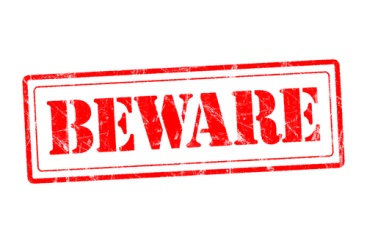 Only authorize employees can use this for international calls.